      S.D. ADARSH VIDYALAYA 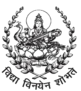 SECTOR-47, SOHNA ROAD, GURUGRAM (Pin Code-122018) E-mail: sdavggn@gmail.com, Mob.No. 9999613660 Affiliation No. 530014, School Code-40022GENERAL INFORMATION:DOCUMENTS & INFORMATION: C.   RESULT AND ACADEMICS:D.  STAFF (TEACHING):E.  SCHOOL INFRASTRUCTURE:S.No.INFORMATIONDETAILS1Name of the SchoolS.D. Adarsh Vidyalaya 2Affiliation no.5300143School code400224Complete address with Pin CodeS.D. Adarsh Vidyalaya, Sector 47, Sohna Road, Gurugram-1220185Principal NameMs. Kalpna Kashyap6Principal QualificationM. A., B. Ed., M. Phil7School email idsdavggn@gmail.comS.No.INFORMATIONLINK1Affiliation/Upgradation Letter and Recent Extension of AffiliationVIEW2Societies/Trust/Company Registration/Renewal CertificateVIEW3No Objection Certificate (NOC) IssuedVIEW4Recognition Certificate Under RTE Act, 2009, and it’s Renewal VIEW5Building Safety CertificateVIEW6Fire Safety CertificateVIEW7DEO Certificate Submitted by the School for Affiliation/Upgradation/Extension of Affiliation or Self Certification by the SchoolVIEW8Water, Health and Sanitation CertificatesVIEWS. No.INFORMATIONLINK1Fee Structure of the SchoolVIEW2Annual Academic CalendarVIEW3List Of School Management Committee (SMC) and Parents Teacher Association (PTA) MembersVIEW4Last Three-Year Result of the Board ExaminationVIEWS.No.INFORMATIONDETAILS1PrincipalMs. Kalpna Kashyap2Total No. of Teachers452PGT122TGT132PRT142NTT43Student & Teachers Section Ratio1: 244Details of Special EducatorMs. Kavita Yadav5Details of Wellness Teacher Ms. Laxmi KumariS. No.INFORMATIONDETAILS1Total Campus Area of the School (in square meters)14064.1582No. and the Size of the Class Rooms (in square meters)No. – 36
Size – 43.243No. and the Size of Laboratories including Computer Labs
(in square meters)•Total Labs-7
• Maths Lab- 46
• Biology Lab- 58.13 
• Chemistry Lab- 58.13 
• Physics Lab-58.13
• Composite Science Lab-58.13 
• Junior Computer Lab- 77.86 
• Senior Computer Lab-58.134Internet FacilityYes5No. of Girls Toilets216No. of Boys Toilets417Link of YouTube Video of the Inspection of the School
Covering the Infrastructure of the Schoolhttps://youtu.be/eur1mEzKsQg 